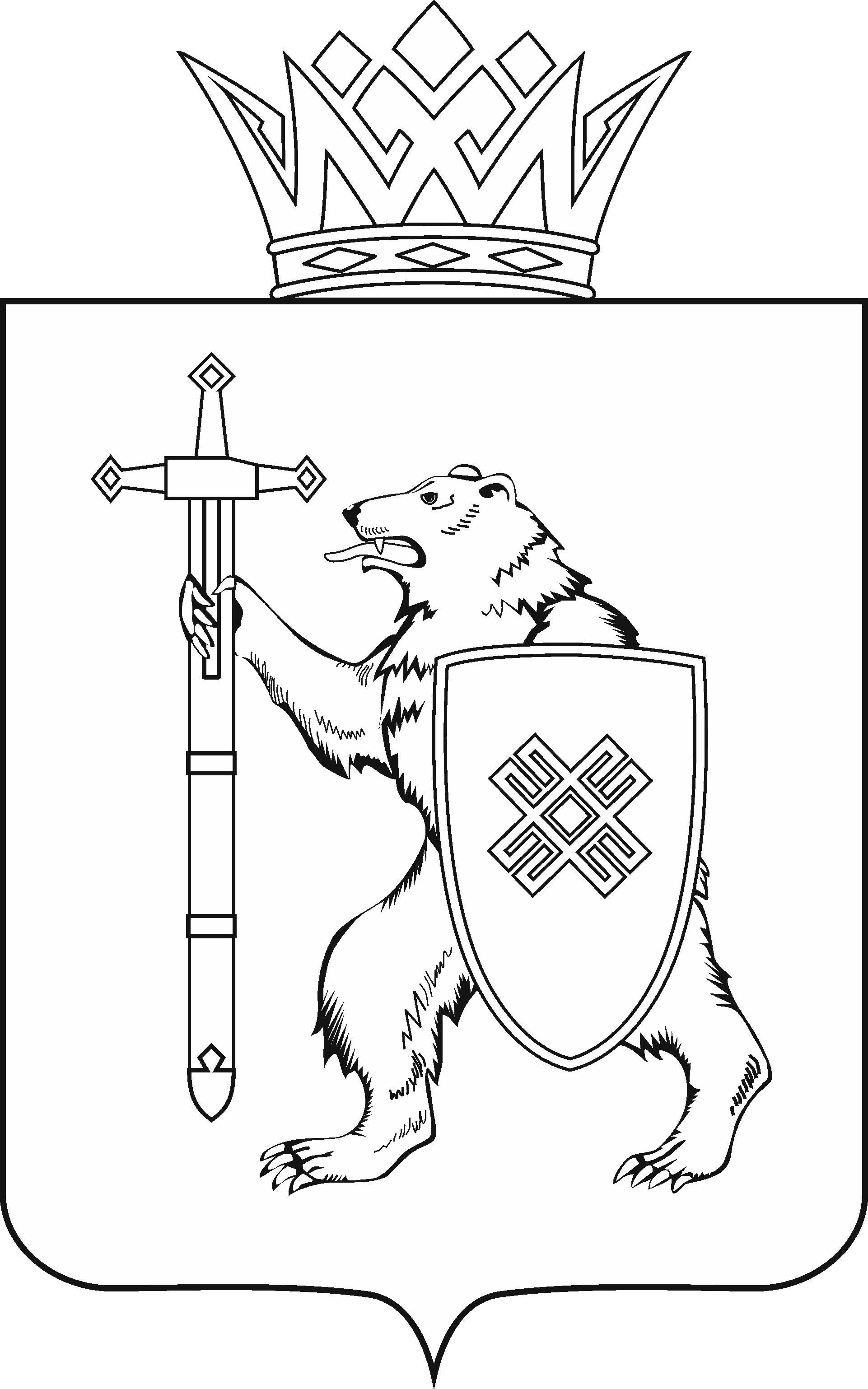 Тел. (8362) 64-14-17, 64-13-99, факс (8362) 64-14-11, E-mail: info@gsmari.ruПРОТОКОЛ № 68ЗАСЕДАНИЯ КОМИТЕТАПОВЕСТКА ДНЯ:1. О результатах рассмотрения проекта закона Республики Марий Эл 
«О внесении изменений в статью 5 Закона Республики Марий Эл 
«О комиссиях по делам несовершеннолетних и защите их прав».Комитет решил:1. Внести проект закона Республики Марий Эл «О внесении изменений в статью 5 Закона Республики Марий Эл «О комиссиях по делам несовершеннолетних и защите их прав» на рассмотрение двадцать второй бюджетной сессии Государственного Собрания Республики Марий Эл и рекомендовать его к принятию в первом чтении.2. Предложить Президиуму Государственного Собрания Республики Марий Эл включить в повестку дня двадцать второй бюджетной сессии Государственного Собрания Республики Марий Эл вопрос «О проекте закона Республики Марий Эл «О внесении изменений в статью 5 Закона Республики Марий Эл «О комиссиях по делам несовершеннолетних и защите их прав» (первое чтение).3. Поручить председателю Комитета по законодательству А.В.Павлову представить проект закона Республики Марий «О внесении изменений в статью 5 Закона Республики Марий Эл «О комиссиях по делам несовершеннолетних и защите их прав» на двадцать второй бюджетной сессии Государственного Собрания Республики Марий Эл.2. Разное.МАРИЙ ЭЛ РЕСПУБЛИКЫН КУГЫЖАНЫШ ПОГЫНЖОЗАКОНОДАТЕЛЬСТВЕКОМИТЕТЛенин проспект, 29-ше, Йошкар-Ола, 424001ГОСУДАРСТВЕННОЕ СОБРАНИЕ РЕСПУБЛИКИ МАРИЙ ЭЛКОМИТЕТ 
ПО ЗАКОНОДАТЕЛЬСТВУЛенинский проспект, 29, г. Йошкар-Ола, 42400129 ноября 2021 года 15.00Зал заседанийГосударственного Собрания Республики Марий Эл 